Publicado en Madrid el 30/12/2014 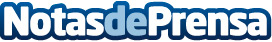 La mejor idea para sorprender a los invitados: alquiler de fotomatónCada vez los novios lo tienen más difícil para sorprender a sus invitados, pues las bodas actuales se caracterizan por la originalidad: manoletinas que están esperando a las invitadas bajo carteles de “zapatos fuera”¸ fuentes de chocolate, mesas repletas de gominolas, caravanas que ofrecen crêpes o perritos calientes.... Pero, sin duda, lo que en los últimos años se ha puesto de moda es el alquiler de fotomatones.Datos de contacto:Jorge 655693913Nota de prensa publicada en: https://www.notasdeprensa.es/la-mejor-idea-para-sorprender-a-los-invitados-alquiler-de-fotomaton Categorias: Fotografía Moda Celebraciones http://www.notasdeprensa.es